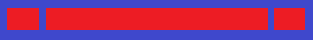 Don’t Wait…. Join with other Professionals!!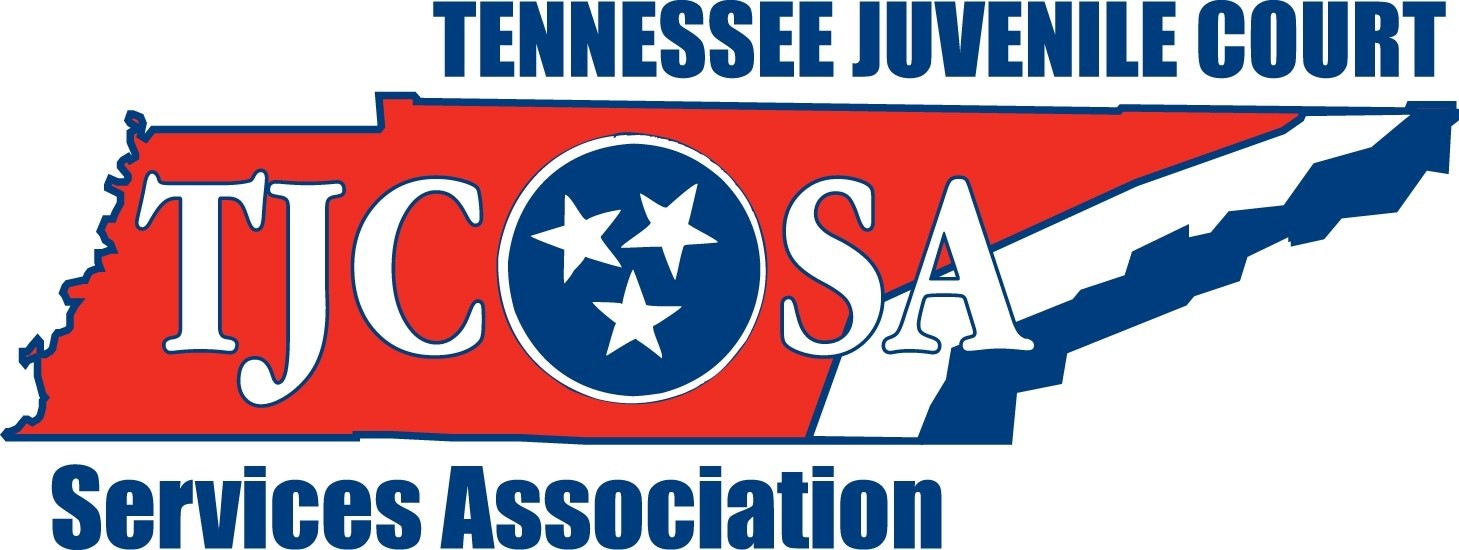 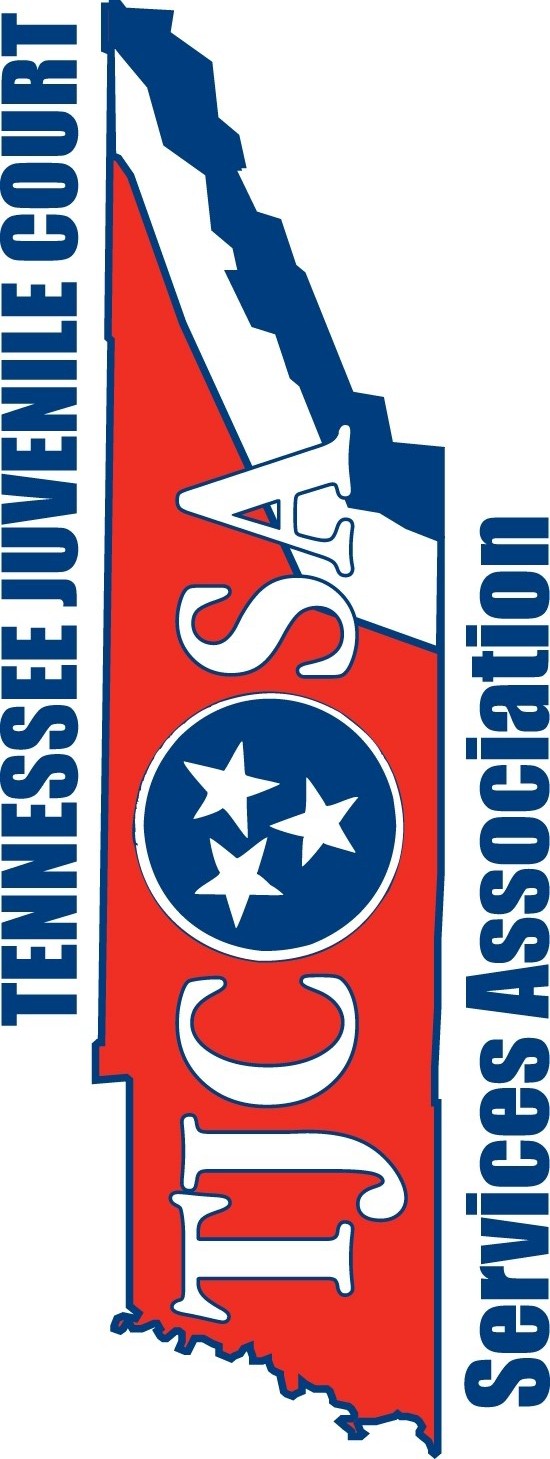   Plan to attend the40th Annual Conference on Juvenile Justice To be held at the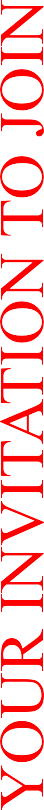 Marriott Knoxville Downtown & Convention Center 525 Henley StreetKnoxville, TN 37902865-522-2800August  13-16, 2023 Mark Your Calendar!!!WHY YOU SHOULD BELONG...The Tennessee Juvenile Court Services Association can help you become more effective in resolving problems with which you are confronted daily.TJCSA was founded in 1973 by a group of dedicated Juvenile Court professionals interested in improving the juvenile justice system. By joining the TJCSA you will have the opportunity to work with other professionals in serving the needs and interests of children in Tennessee.PURPOSE…* To provide a vehicle for sharing of solutions to common problems and for developing services to the Juvenile Courts of Tennessee.To create avenues for regular exchange of ideas and techniques employed in the respective areas of administration, detention care, probation services, and court clerk responsibilities.To unite members in the acceptance of a standard of conduct and code of ethics by which they agree to abide in the performance of their duties.To aid in the development of community programs and services and to give regional and state wide support to efforts of shared interest being put forth by the allied professional organizations.MEMBERSHIP BENEFITS PROVIDE YOU WITH: Conferences, regional meetings and training presented and sponsored by the Association to assist in obtaining credits to maintain professional certification The support of other juvenile justice professionals. A forum for the exchange of ideas and experiences which will help you with the problems encountered in your work with troubled children and their families.  Enhancement of your professional integrity. Representation of your ideas and concerns, both within your region and the state Newsletters with timely updates on juvenile justice information and other related matters.